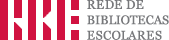 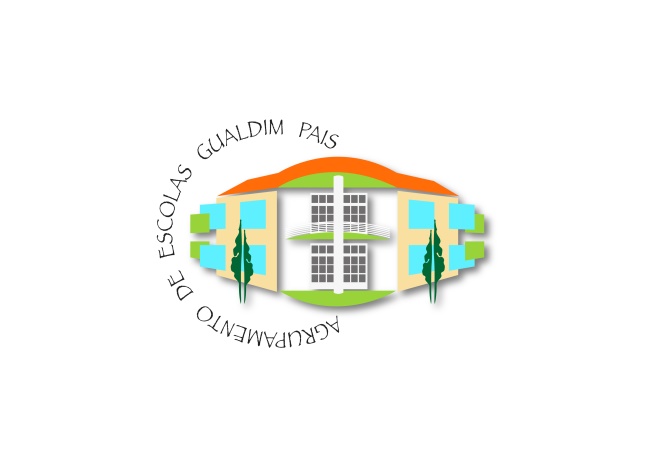 DECLARAÇÃO DE ACEITAÇÃOPara os devidos efeitos, a) _________________________________________________, portador do Cartão de Cidadão nº ____________________, declara que aceita o cargo de professor bibliotecário no Agrupamento de Escolas Gualdim Pais.Data ______/______/2022Assinatura, nome do docente